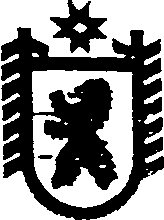 Республика КарелияСОВЕТ СЕГЕЖСКОГО МУНИЦИПАЛЬНОГО РАЙОНАXLV   ЗАСЕДАНИЕ   VI   СОЗЫВАРЕШЕНИЕот  22  мая   2017  года   №  352СегежаО внесении изменений в решение Совета Сегежского муниципального района от 23 января 2008 г. №  205В соответствии со статьей 21 Федерального закона от 21.07.1993 № 5485-1                  «О государственной тайне», Правилами  выплаты ежемесячных процентных надбавок к должностному окладу (тарифной ставке)  граждан, допущенных к государственной тайне  на постоянной основе, и сотрудникам структурных подразделений по защите государственной тайны, утвержденными постановлением  Правительства Российской Федерации от 18 сентября 2006 г. N 573, на основании акта проверки  сотрудниками Федеральной службы безопасности России по Республики Карелия режима секретности в администрации Сегежского муниципального района от 11-24 апреля 2017 года,  в целях приведения муниципального правового акта в соответствии с Уставом муниципального образования «Сегежский муниципальный район» Совет Сегежского муниципального района р е ш и л:1.  Внести  в   решение Совета Сегежского муниципального района  от  23  января  2008 г. № 205 «Об оплате труда главы Сегежского муниципального района, муниципальных служащих, иных работников органов местного самоуправления  Сегежского муниципального района (в редакции решений от 28.04.2008 № 243,  26.03.2009 № 365,  ,  от 28.08.2013 № 346, от 30.10.2012 № 270,от 28.11.2013 № 22,  от 27.02.2014 № 43,  от 30.04.2014 № 59, от 15.12.2014 № 107,  от 26.05.2016 №  265, от 14.12.2016 № 303)(далее - решение)  следующие изменения:1)  в наименовании, пункте 1 решения слова «главы Сегежского муниципального района,» исключить;2) в преамбуле решения слова «статьей 2 Закона Республики  Карелия                         от 12 ноября 2007 года № 1128-ЗРК «О некоторых гарантиях  обеспечения деятельности лиц, замещающих муниципальные должности в органах местного самоуправления в Республике Карелия» исключить;3)   пункт 1   решения, приложение 1 к решению признать утратившим силу;4)   в приложении 2 к решению:а) пункт 3.1 дополнить словами «ежемесячная  процентная надбавка к должностному окладу за стаж работы в структурных подразделениях по защите государственной тайны»;б)  в пункте 3.5 слова «,руководителю финансового управления Сегежского муниципального района – постановлением главы администрации Сегежского муниципального района» исключить;	г)   дополнить пункт  3.5.1 следующего содержания:«3.5.1. Ежемесячная  процентная надбавка к должностному окладу за стаж работы в структурных подразделениях по защите государственной тайны» устанавливается муниципальным служащим распоряжением руководителя соответствующего органа местного самоуправления в  следующих  размерах: от 1 до 5 лет работы - 10 процентов; от 5 до 10 лет работы - 15 процентов; от 10 лет работы и выше - 20 процентов. При определении стажа работы в структурных подразделениях по защите государственной тайны  учитывается  только подтвержденный документально стаж работы (службы) в указанных подразделениях независимо от того, в каком органе государственной власти Российской Федерации, органе местного самоуправления и организации проходил службу (работал) муниципальный служащий. В стаж работы (службы) в структурных подразделениях по защите государственной тайны не засчитываются перерывы работы (службы) в указанных подразделениях».9)   пункт 4.2. дополнить подпунктом 7 следующего содержания:          «7)  ежемесячной процентной надбавки к должностному окладу за  стаж работы в структурных подразделениях по защите государственной тайны – в размере, установленном распоряжением органа местного самоуправления  Сегежского муниципального района».    2. Обнародовать настоящее решение  путем размещения в газете «Доверие» объявления о его принятии с указанием времени и места ознакомления с ним, а также путем размещения официального текста настоящего решения   в  информационно-телекоммуникационной сети «Интернет» на официальном сайте администрации Сегежского муниципального района  http://home.onego.ru/~segadmin.              3. Настоящее решение вступает в силу со дня его обнародования и распространяет свое действие на правоотношения, возникшие с  1 июня 2017 года.   Заместитель председателя СоветаСегежского муниципального района                                                               Г.С. Алексеева                      И.о. главыСегежского муниципального района                                                             И.П. ВекслерРазослать: в дело, УД, ФУ, ОБУ.